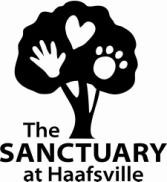 The Sanctuary at Haafsville Feline Adoption ApplicationIn order to be considered as a guardian, you must:*Be 18 years of age.*Have a valid photo I.D. showing your current address.Have consent from your Landlord/Homeowner.*Understand that the Sanctuary at Haafasville has the right to verify all information on this application, including a home visit, reference and vet check.Although the Sanctuary at Haafasville eagerly seeks placement of its animals, experience has shown that some situations are not consistent with the welfare of the animal. Unsatisfactory placement can result in an unpleasant experience for your family and can traumatize the pet. We reserve the right to refuse any placement we consider unsatisfactory. This is not a reflection on you personally, but simply that a particular pet may not do well in your situation. We feel our experience in this area must be our guide to a successful adoption.Animals rescued by the Sanctuary at Haafasville come from a variety of situations. Upon arrival, all cats are given preliminary medical care and health checks. All cats are monitored while in foster care but there is always a chance that the cat is harboring an illness without showing any symptoms. Are you prepared to be fully responsible for immediate medical care for this animal if illness should occur?    Yes    NoYearly vet exams are integral to the health of any pet. Spaying/neutering and vaccinations are required by state law. Annual vet visits for an altered adult cat can cost anywhere between $50-100. Kittens can cost double this amount due to initial monthly vaccinations and wormings. Food, litter, and other supplies can cost $100-200 for each pet each year. Do you have the financial resources to properly care for this animal?    Yes    NoThe average cat has a life expectancy of 12-20 years. Are you prepared to care for this cat for it's entire life?    Yes    NoHow long have you been thinking about adopting a cat/kitten? _________________________________________________________Have you ever adopted from us before? If so, when and where is this pet now? ____________________________________________Personal Information:Name: _____________________________________________ Driver's License Number: ___________________________________Address: __________________________________________City: ________________ State: _________ Zip Code: ______________  Home Phone: _______________________________________	 Cell/Work Phone: _________________________________________Email address: _______________________________________________________________________________________________Reference (please state family, friend, neighbor or other): _____________________________________________________________Name:	 Contact Number: _______________________________________Are you a student?    Yes    NoHousehold Information:Do you live in a:     House     Apartment     Townhouse     Mobile Home Do you:     Own Home     Rent     Live with parentsLandlord's or Parent's Name: ___________________________________ Contact Number: __________________________________Do you have plans to move? If so, when? __________________________________________________________________________Have you ever moved while owning a pet? What happened to your pet? ______________________________________________________________________________________________________________________________________________________________Describe your household activity:     Quiet     Average     Active     NoisyNumber of Household Members? _______     Number of Adults _______Number of Children Ages _____; _____; _____; _____Does anyone in your household have allergies to animals? ____________________________________________________________What will you do if someone in your household develops allergies to this pet? _________________________________________________________________________________________________________________________________________________________ If you are planning on having a family in the future, will your pets be included as part of the family or do you feel that pets could be harmful to a future baby? _______________________________________________________________________________________Veterinarian and Pet Care Information:Please list pets that you have now or have had within the past 5 years:My Veterinarian is: ______________________________________________Contact Number: _________________________***Please contact your vet and give them permission to speak with a member of our adoption team.***Are your pets current with their vaccinations and vet care? ______Yes ______No ______Don't KnowWhen was the last time your pet had a vet visit? _____________________________________________________________________If you have a dog, is your dog friendly around cats? ______Yes ______No ______Don't KnowDo you plan on declawing this cat if it is not already declawed? 	______Yes ______No Will your cat be allowed outdoors? ______Yes ______No ______UndecidedIf yes or undecided, under what conditions? ____________________________________________________________________________________________________________________________________________________________________________________Have you ever had a pet that: ______Was hit by a car ______Ran away ______Died of natural causes Have you ever given a pet away? ______Yes ______NoIf yes, why, to whom and where is the pet now? _________________________________________________________________________________________________________________________________________________________________________________Pet Preferences:What is your past experience with cats?______First time owner ______Have had one or two cats ______Had a cat as a child ______Experienced Why do you want to adopt a cat? Please check all that apply.______Companion for family ______Companion for current pet(s) ______Indoor Mouser ______Breeder______Barn Cat ______Gift - For whom?: _________________________________________________________________________What personality traits are you seeking in a cat? Please check all that apply.______Active/High Energy ______Very Affectionate ______Lap Cat ______Quiet ______Independent	______Easy-going/Gentle ______Curious ______Outgoing/Extroverted ______Shy/Introverted Do you prefer: ______Male ______Female ______No preferenceIf applicable, name of cat(s) interested in? _________________________________________________________________________Where will your cat be when you are not home? _____________________________________________________________________How long do you expect your new pet to adjust to your home? _________________________________________________________Would you like information on: ______Litter training ______Scratching prevention ______Feeding______Vaccinations/Vet care ______Introducing a new pet ______Other - explain		 How did you first learn about The Sanctuary at Haafsville? ______Website Search ______Newspaper Ad ______Social Media______Recommendation by Friend or Vet ______Other - Please explain: _________________________________________________By signing below, I am agreeing that the above information is complete and correct. I understand that if reference checks do not correspond with the information I've provided, I will be denied for adoption.Signature:	 Date:	Type (Cat/Dog/Other)AgeSex(M/F)Neutered?(Yes/No)Kept Where?(Indoor/Outdoor)Pet's Current Status(Alive/Deceased/Rehomed/etc.)